Το Τμήμα Γεωπονίας του Διεθνούς Πανεπιστημίου της Ελλάδας θέλοντας να συμβάλει στη στήριξη του πρωτογενούς τομέα του Δήμου Δέλτα προέβη στην υπογραφή πρωτοκόλλου συνεργασίας με τον Δήμο Δέλτα τη Δευτέρα 11 Ιουλίου.Η συνεργασία περιλαμβάνει τον σχεδιασμό προγραμμάτων εκπαίδευσης, διαλέξεων, ενημερώσεων, συζητήσεων και δράσεων σε θέματα που αφορούν τον πρωτογενή τομέα στο Δήμο Δέλτα.Σκοπός της συνεργασίας είναι :Η μετάδοση των επιστημονικών, τεχνικών γνώσεων και νέων δεδομένων για την εφαρμογή σύγχρονων μεθόδων παραγωγής και αξιοποίησης αγροτικών προϊόντων, καθώς και η εκμάθηση σύγχρονων τρόπων διαχείρισης μονάδων ζωικής παραγωγής.Η ανάδειξη και προβολή των συγκριτικών πλεονεκτημάτων των προϊόντων της περιοχής.Η διασύνδεση και προώθηση των προϊόντων του πρωτογενούς τομέα με τις αντίστοιχες βιομηχανίες.Οι πρακτικές διαχείρισης των εισροών και εκροών των γεωργοκτηνοτροφικών εκμεταλλεύσεων.Και η διαμόρφωση πλαισίου που θα ενισχύει την έρευνα σε τομείς ειδικού ενδιαφέροντος.Στην τελετή υπογραφής του μνημονίου έδωσαν  το παρών ο αναπληρωτής  καθηγητής του Τμήματος Γεωπονίας, κ. Ιωάννης Μητσόπουλος και ο Αντιδήμαρχος Τοπικής Οικονομικής Ανάπτυξης και Περιβάλλοντος, κ. Φάνης Αλμπάνης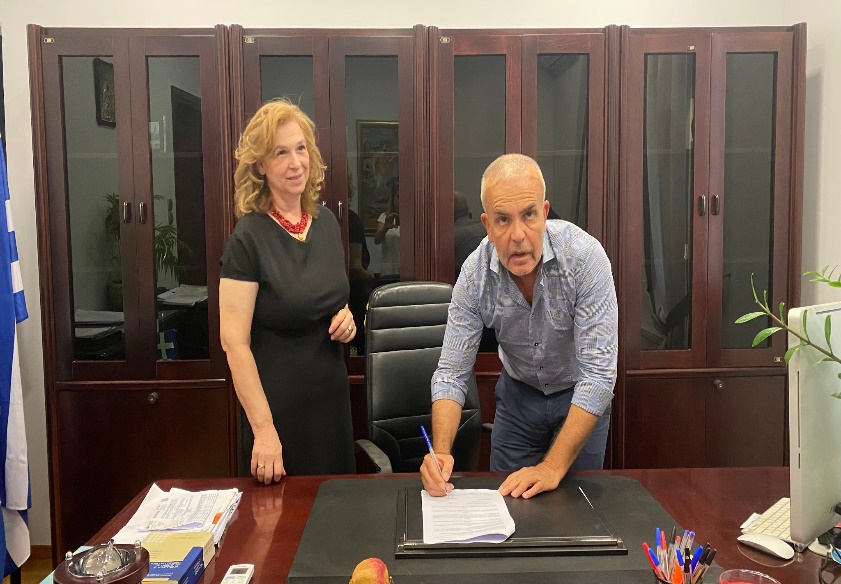 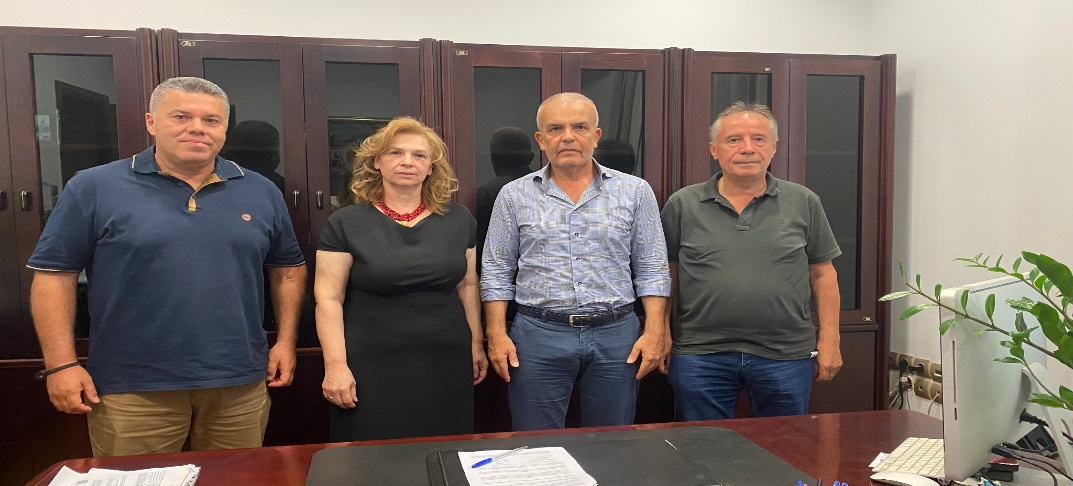 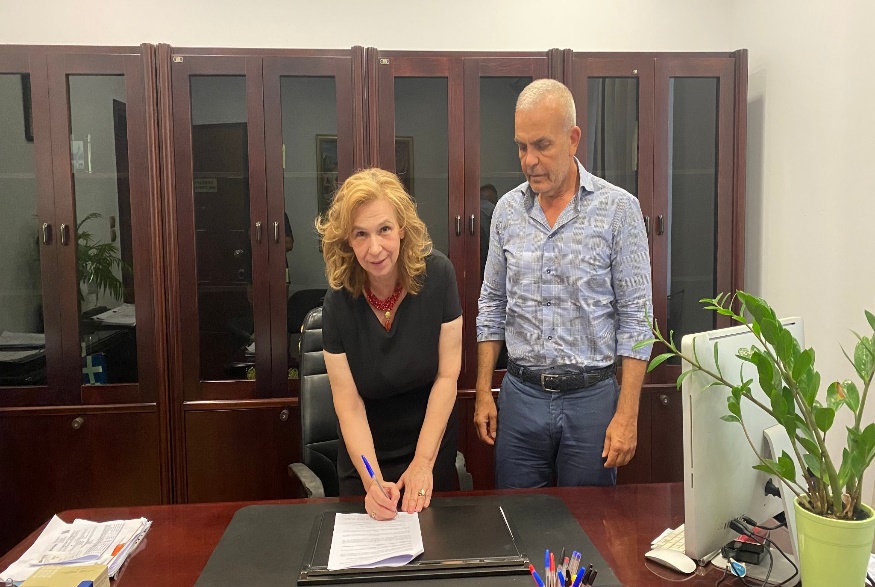 